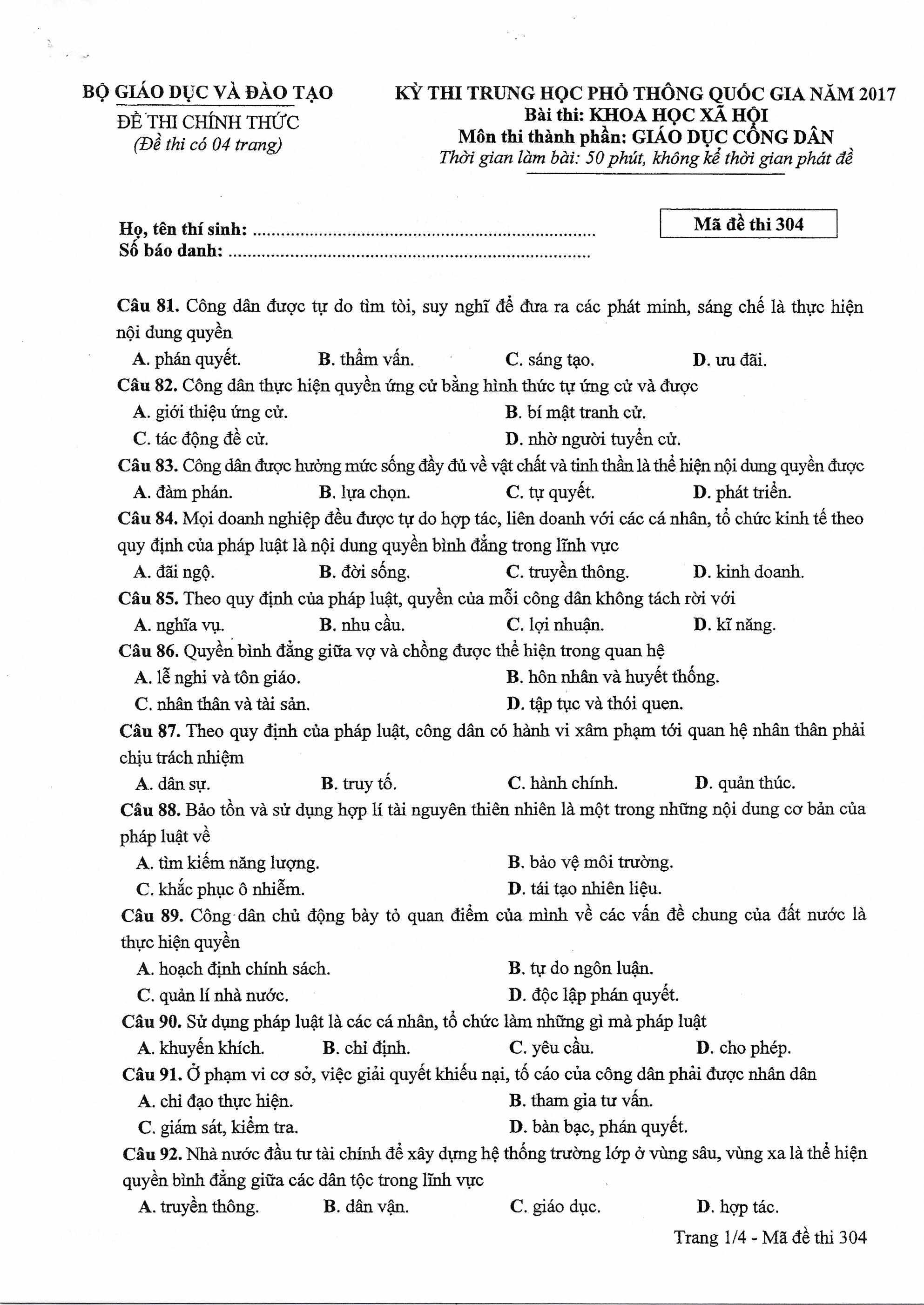 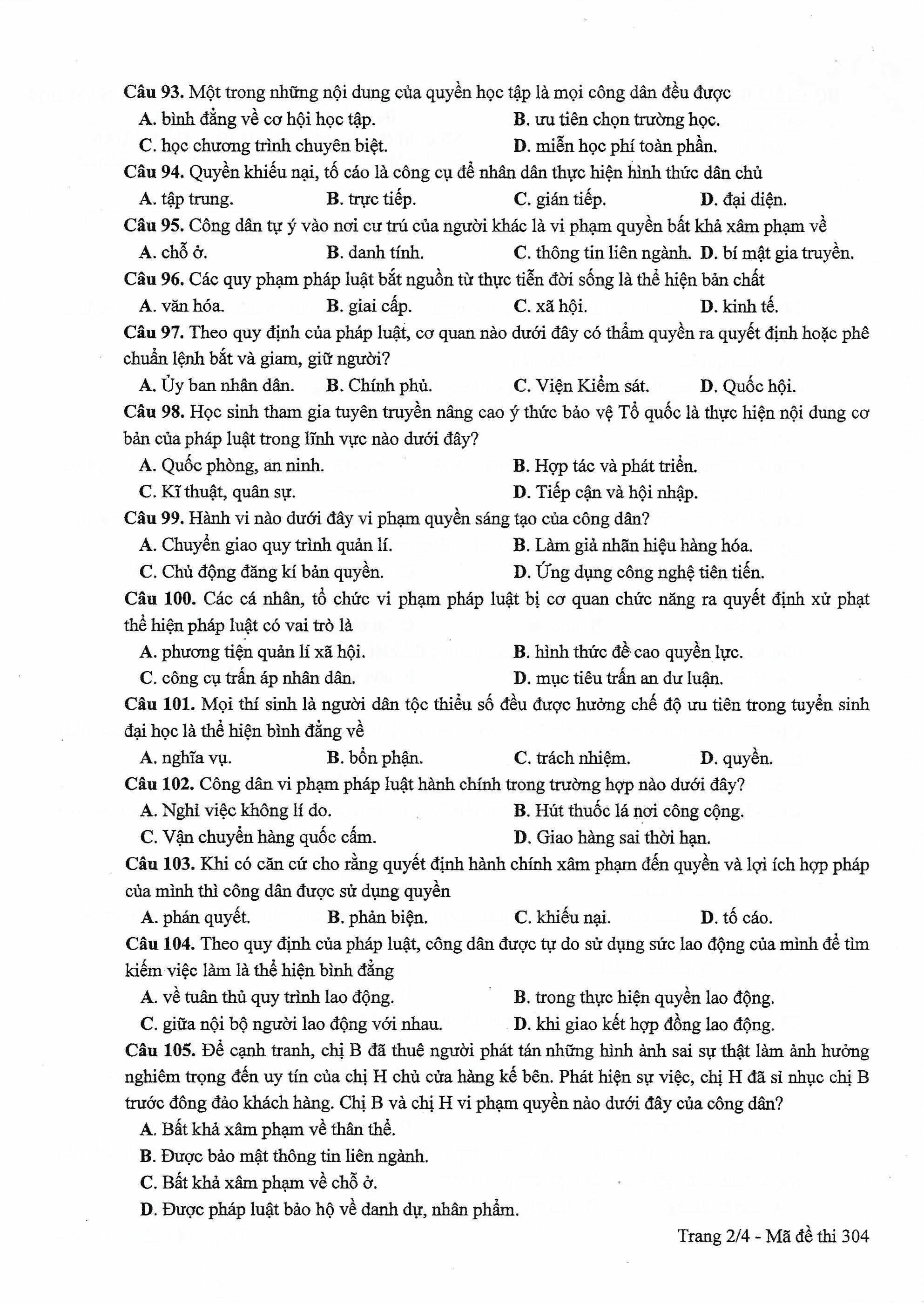 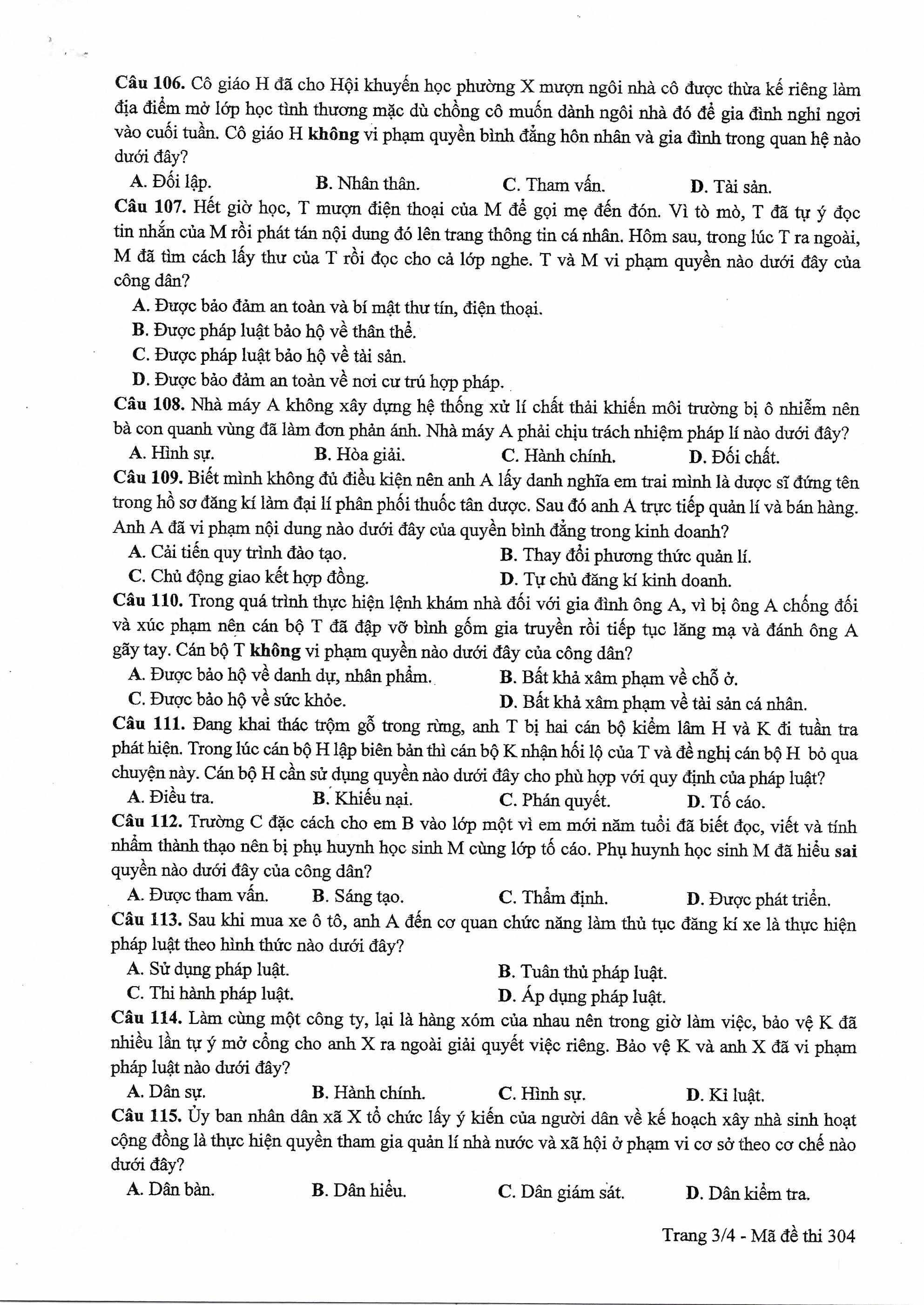 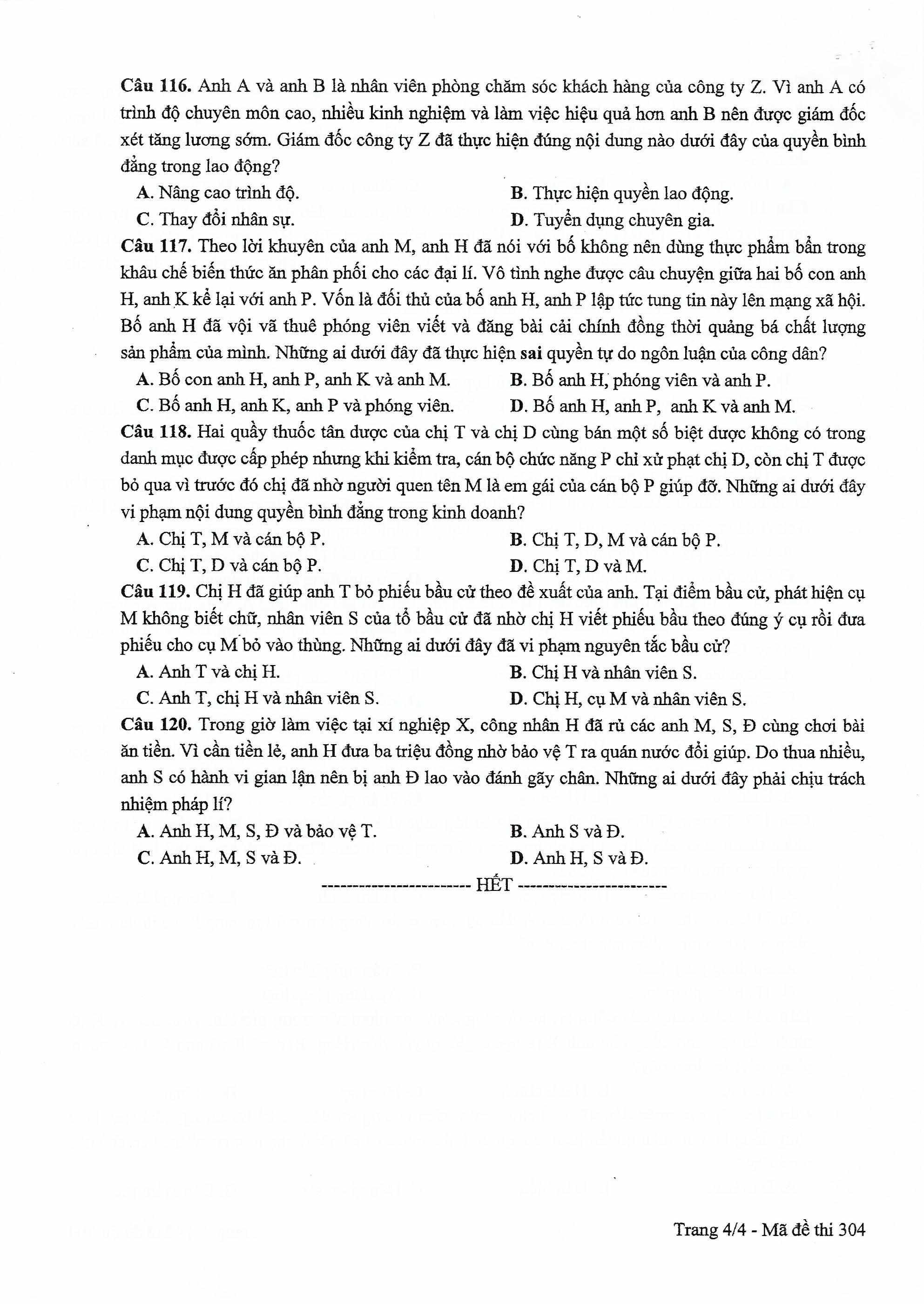 ĐÁP ÁN CHÍNH THỨC CỦA BỘ GD&ĐTCâuĐáp ánCâuĐáp án81C101D82A102B83D103C84D104B85A105D86C106D87A107A88B108C89B109D90D110B91C111D92C112D93A113C94B114D95A115A96C116B97C117B98A118C99B119A100A120A